Materials to be used in the construction of the external surfaces of the buildingsBallroom WingRoofing MaterialsNatural roofing slates (matt finish) including all associated lead soakers, flashings hips, valleys etc…Plain painted timber fasciaWindowsVentrolla Complete New Sash Box Square Top to match existing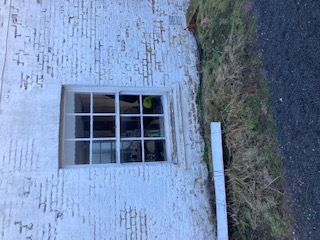 External DoorsJeld-wen Longleat four panelFrench DoorsJeld – Wen Dreamvu